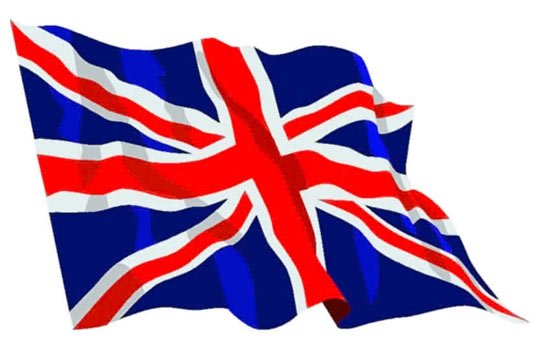 WYNIKI 
KONKURSU JĘZYKA ANGIELSKIEGO DLA UCZNIÓW SZKÓŁ PONADPODSTAWOWYCH 
W ROKU SZKOLNYM 2018/2019W dniu 9 kwietnia 2019 r. do 5. edycji Konkursu Języka Angielskiego 
dla Uczniów Szkół Ponadpodstawowych organizowanego przez Instytut Humanistyczny Wydziału Zamiejscowego w Sandomierzu Uniwersytetu Jana Kochanowskiego w Kielcach przystąpiło 53 uczniów z województwa świętokrzyskiego, podkarpackiego i lubelskiego.Laureatami Konkursu zostali:Konstanty Sakowski – I miejsce (Liceum Ogólnokształcące im. Janka Bytnara 
w Kolbuszowej);Mateusz Piątkowski – II miejsce (II Liceum Ogólnokształcące im. Tadeusza Kościuszki w Sandomierzu);Katarzyna Leśniak – III miejsce (Liceum Ogólnokształcące im. Janka Bytnara 
w Kolbuszowej).Poniżej podajemy wyniki punktowe dla wszystkich uczestników Konkursu. Maksymalna liczba punktów możliwa do osiągnięcia wynosiła 66 punktów.WSZYSTKIM UCZESTNIKOM SERDECZNIE GRATULUJEMY.KOD UCZESTNIKAKOD UCZESTNIKAKOD UCZESTNIKALICZBA PUNKTÓWKJA5./20190156 pktKJA5./20190219 pktKJA5./201903X pktKJA5./20190461 pktKJA5./20190547 pktKJA5./20190629 pktKJA5./20190746 pktKJA5./201908X pktKJA5./201909X pktKJA5./20191047 pktKJA5./20191121 pktKJA5./20191233 pktKJA5./20191352 pktKJA5./20191430 pktKJA5./20191546 pktKJA5./2019168 pktKJA5./20191724 pktKJA5./201918X pktKJA5./20191947 pktKJA5./201920X pktKJA5./201921X pktKJA5./20192245 pktKJA5./20192330 pktKJA5./2019247 pktKJA5./20192511 pktKJA5./20192650 pktKJA5./20192738 pktKJA5./20192852 pktKJA5./20192946 pktKJA5./20193050 pktKJA5./20193154 pktKJA5./20193251 pktKJA5./201933X pktKJA5./20193429 pktKJA5./20193526 pktKJA5./20193645 pktKJA5./20193714 pktKJA5./201938X pktKJA5./20193928 pktKJA5./20194049 pktKJA5./20194135 pktKJA5./20194210 pktKJA5./20194349 pktKJA5./201944X pktKJA5./20194522 pktKJA5./20194614 pktKJA5./20194726 pktKJA5./20194853 pktKJA5./201949X pktKJA5./20195020 pktKJA5./201951X pktKJA5./20195245 pktKJA5./20195342 pktKJA5./20195447 pktKJA5./20195550 pktKJA5./20195627 pktKJA5./2019575 pktKJA5./201958X pktKJA5./20195920 pktKJA5./20196059 pktKJA5./20196155 pktKJA5./201962X pktKJA5./20196355 pktKJA5./20196450 pktKJA5./20196554 pktKJA5./201966X pktKJA5./20196736 pkt